Goudhurst Parish Council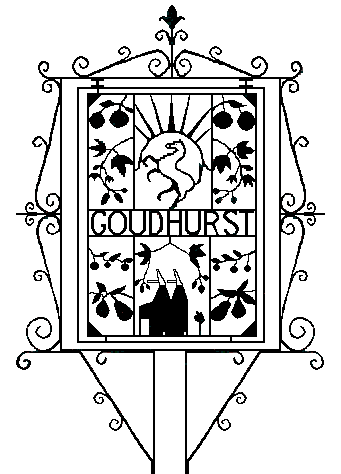 PLANNING COMMITTEEMinutes of a Meeting held on Tuesday 26 September 2023 at 6.30pm in Goudhurst Village HallPARTICIPANTSCouncillors Present: Cllrs Craig Broom (Chairman), Edward Hodgskin, Ed Reed-Cutting, Suzie Kember, Caroline Richards and Paul Wareham. Officers Present: Claire Reed, Clerk. APOLOGIES FOR ABSCENCE347/23	Antony Harris (KALC).DISCLOSURES OF INTEREST348/23	There were none.PLANNING APPLICATIONS FOR CONSIDERATION:349/23	23/02441 - Risebridge Cottage, Blue Coats LaneRecommendation: Approve350/23	23/02412 - 7 The Old School, GoudhurstRecommendation: ApproveDATE OF NEXT MEETING351/23	Planning Committee, Tuesday 10 October 2023 at 6.30pm in the Church Rooms, Back Lane.The meeting closed at 6.32pm						Claire Reed, ClerkTwo storey extension and addition of conservatoryTwo storey extension and addition of conservatoryTwo storey extension and addition of conservatoryTwo storey extension and addition of conservatoryLocation within:Location within:Type of DevelopmentType of DevelopmentAONBNew buildConservation AreaConversionLimits to BuildListed BuildingBusiness or CommercialConsider for escalation?NResidentialXExtensionXProposed alterations to conservatory to form garden roomProposed alterations to conservatory to form garden roomProposed alterations to conservatory to form garden roomProposed alterations to conservatory to form garden roomLocation within:Location within:Type of DevelopmentType of DevelopmentAONBXNew buildXConservation AreaConversionLimits to BuildXListed BuildingBusiness or CommercialConsider for escalation?NResidentialXExtension